一年级语文《在线课堂》学习单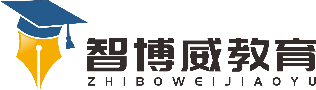 班级：        姓名：单元语文1年级下册第5单元课题5《动物儿歌》温故知新一、复习轻声词，读一读。胆子  粽子  镜子  爸爸  妈妈  哥哥  故事  月亮  时候自主攀登二、我会读。蜻   蝴   蚯   蚂   蝌   蜘蜓   蚓   蚁   蚪   蛛   蝶三、读读课文，连一连。1、展翅  结网  游得      2、造    运    捉欢     飞    忙         迷藏  宫殿  食粮稳中有升四、补全句子。（不会写的字用拼音代替）（1）蝴蝶在花丛中              。（2）蝌蚪在         里游来游去。说句心里话